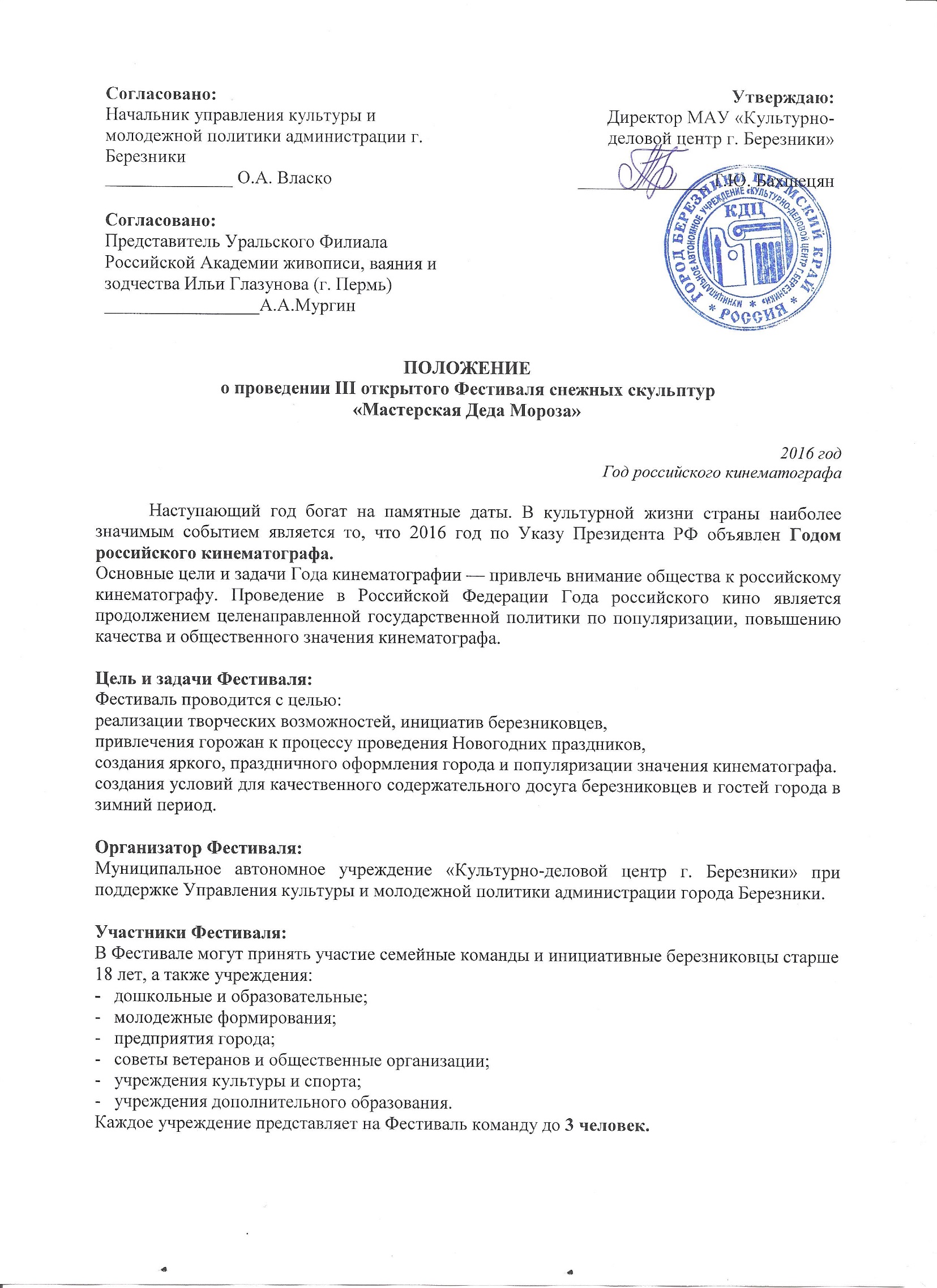 Условия проведения Фестиваля:Для проведения Фестиваля на территории Ледового городка (Советская площадь) будет изготовлено 15 кубов, размером 1,5 м * 1,5 м * 1,5 м.	2. Принимаются к рассмотрению работы, выполненные с учетом следующих требований:- эскиз Скульптуры необходимо представить на бумаге формата А4 или в электронном виде;- элементы оформления и инструменты каждый участник приносит с собой;- желательно использование ярких, красочных материалов;- приветствуется творческий подход, креативное воплощение идеи, изобретательность, оригинальность и практичность;- в день проведения Фестиваля каждый участник (команда) представляет свою снежную Скульптуру в творческой форме; - приветствуется группа поддержки.4. Работы должны соответствовать тематике Фестиваля – Год российского кинематографа.5. Организаторы Фестиваля заранее готовят «кубы» из прессованного снега нужных размеров, а участники изготавливают из этих «кубов» снежную Скульптуру согласно своему эскизу. Для изготовления снежной Скульптуры участники Фестиваля используют свои инструменты, приспособления и дополнительные материалы:- лопатка;- стамеска;- скребок;- шпатель;- нож;- красители;- вода.Также необходимо иметь теплые, прорезиненные перчатки.6. Организаторы Фестиваля не предоставляют инструменты и материалы для создания снежных Скульптур. 7. Температурный режим и погодные условия:- если температура воздуха в день проведения фестиваля будет ниже 20 градусов, то Фестиваль переносится на другую дату. Сроки проведения Фестиваля:Дата проведения Фестиваля - 4 января 2016 г., на Советской площади. Начало в 12.00 часов. Для всех участников Фестиваля с 12.00 час. до 13.00 час. профессиональными скульпторами (преподавателями) Уральского Филиала Российской Академии живописи, ваяния и зодчества Ильи Глазунова (г.Пермь) будет проведен мастер-класс по технике работы со снегом и льдом. Изготовление снежной скульптуры 13.00-15.00 час. Представление снежных Скульптур и награждение победителей и участников Фестиваля – 15.00 час.Заявка с эскизом принимается до 17 декабря 2015 года.Заявки принимаются:в МАУ «КДЦ г. Березники» кабинет №31, по адресу: ул. Л. Толстого, 50, тел. 23-48-99, по факсу: 23-59-20по электронной почте: kdc_berezniki32@mail.ruОтбор лучших эскизов состоится 18 декабря 2015 года. Организационное собрание участников Фестиваля состоится 23 декабря 2015 г. в 18.00 час. в Культурно-деловом центре.Подведение итогов и награждение победителей:выполненные работы участников Фестиваля оцениваются Жюри;по итогам Фестиваля определяется три призовых места. Организаторы оставляют за собой право не присуждать призовые места;- победители Фестиваля награждаются Дипломами победителей и призами, участникам вручаются Дипломы участников и памятные сувениры;награждение победителей состоится 04 января 2016 года на Советской площади;фотографии лучших работ будут размещены на сайте управления культуры и молодежной политики на новогодней страничке (www.berkultura.ru), на сайте МАУ «КДЦ г.Березники» (www.kdc-berezniki.com) и на публичной станице «ВКонтакте» (www.vk.com/kdc_berezniki), скульптуры будут украшать главную новогоднюю площадь города. Справки по телефону: т.23-48-99 – художественный руководитель Лободина Елена ЛеонидовнаПриложение 1к Положению о Фестивале снежных скульптурЗАЯВКАна участие в III открытом Фестивале снежных скульптур«Мастерская Деда Мороза»Название организации (учреждения) ___________________________________К заявке прилагается эскиз снежной Скульптуры.Согласие на использование и обработку персональных данных каждого участника:___________________    ______________________	(подпись)				(Ф.И.О.)___________________    ______________________	(подпись)				(Ф.И.О.)___________________    ______________________	(подпись)				(Ф.И.О.)«_____» _________________ 2015 г. Электронный адрес: kdc_berezniki32@mail.ruСправки по телефону: т/ф 8(3424)23 48 99№ п/пФ.И.О. участникаДата рожденияПаспортные данныеИННСНИЛСАдрес пропискиКонтактный телефон, e-mail